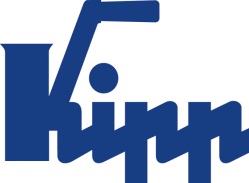 Press release 	Sulz am Neckar, Germany, April 2016Lightweight design. Flexible mounting.KIPP expands its product line of adjustable TUBULAR HANDLES HEINRICH KIPP WERK is expanding its product line to include aluminium adjustable TUBULAR HANDLES. The advantages of the handle: extreme lightweight due to the aluminium tube, appealing design and flexible mounting options through the freely positionable end pieces. With the new variable mounting concept, KIPP is introducing a practical handle for plant and machine construction. The mounting brackets and the tubular grip are both aluminium. The materials are anodized, whereas the mounting brackets are available in either black or the typical for aluminium silver-grey. The grip can be flexibly mounted, as the mounting brackets on the TUBULAR HANDLE can be freely positioned and fastened. The tube is locked in the mounting brackets with cross screws, guaranteeing rotation-free and robust operation. The tubular handle is mounted from the rear. By longer handles, several mounting brackets can be used. These can be ordered separately as accessories.The handles are supplied in the lengths L=250 mm to L=600 mm. The end caps of the TUBULAR HANDLE are black polyamide.Characters including spaces:Headline:	60 charactersPre-head:	38 charactersText:	1073 charactersTotal:	1171 charactersHEINRICH KIPP WERK KGStefanie Beck, MarketingHeubergstrasse 272172 Sulz am Neckar, GermanyTelephone: +49 7454 793-30E-mail: stefanie.beck@kipp.com Additional information and press photosSee www.kipp.com, Region: Germany, 
Category: News/NewsroomPhoto	KIPP adjustable TUBULAR HANDLES are freely positionable
 Photo: KIPP Image copyright: Released for licence and royalty-free publication in speciality media. Please cite the source and submit a reference. 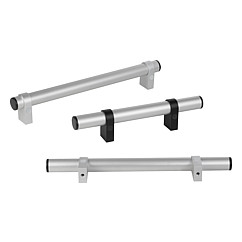 Image file: 
KIPP-ROHRGRIFFE-einstellbar-K1018.jpg